Materiály k výuceObrázek k povídání si o letišti 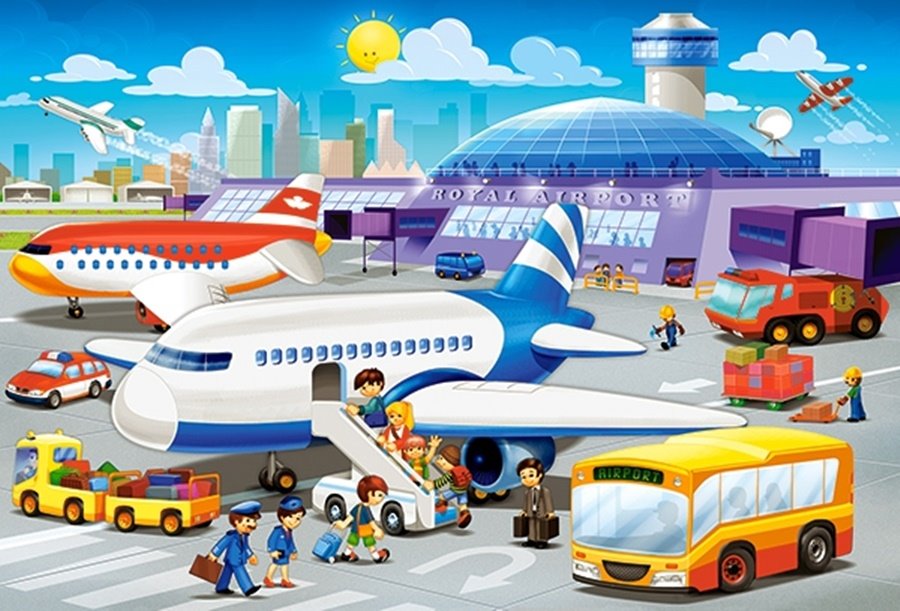 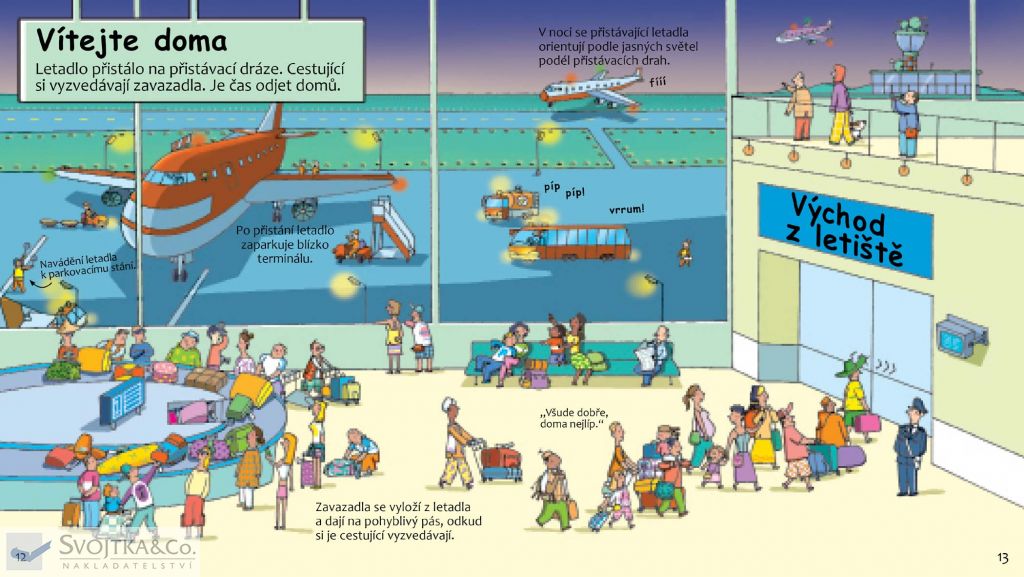 Křížovka – na tabuliInspirace:Kosová Jaroslava, Babušová Gabriela, Řeháčková ArlenČeský jazyk 3UčebniceCitace v seznamu literatury:KOSOVÁ, Jaroslava, Gabriela BABUŠOVÁ a Arlen ŘEHÁČKOVÁ. Český jazyk 3. 2009. FRAUS, 2009. 168 stran. ISBN 978-80-7238-857-8.Obrázky ke křížovce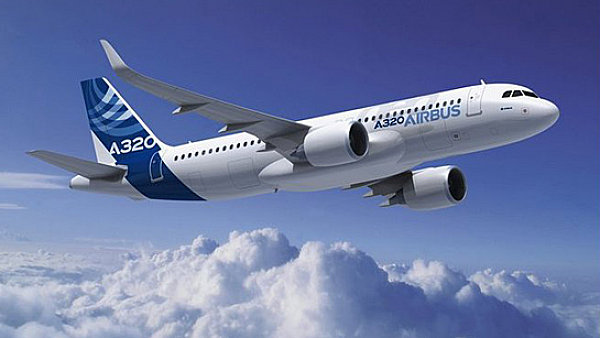 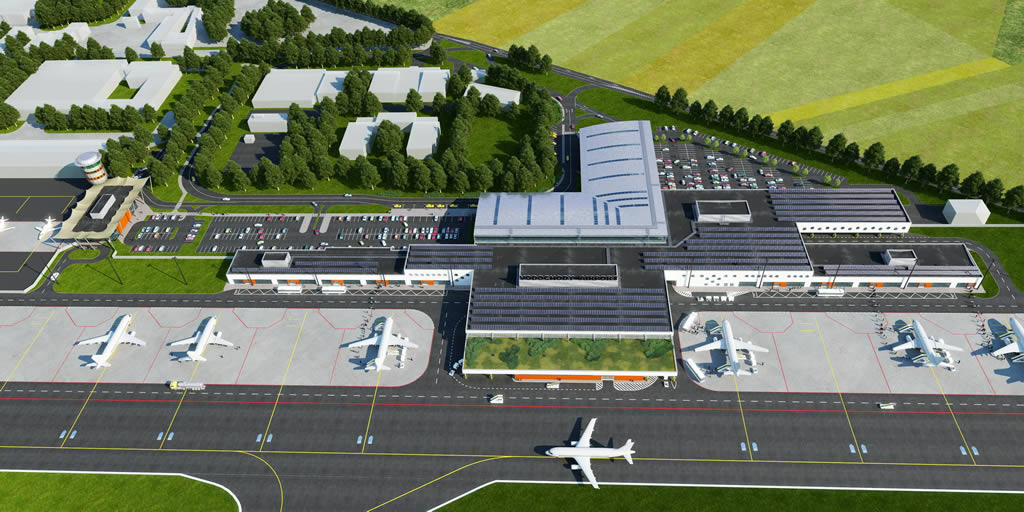 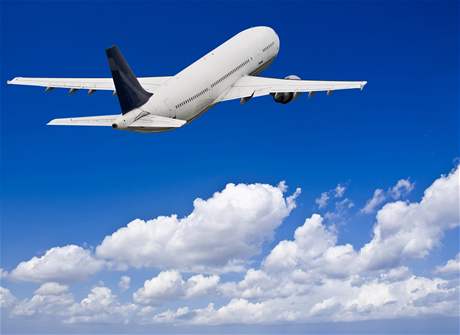 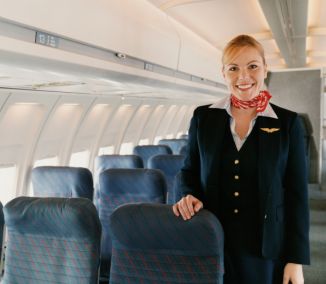 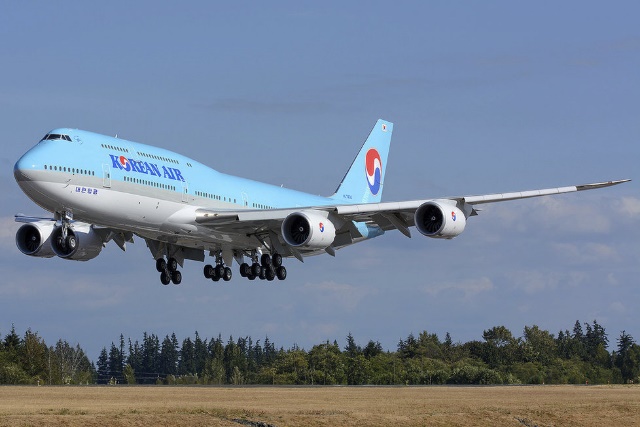 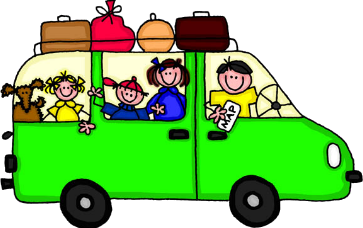 Cvičení na tabuliVytvoř pomocí předpon a přípon příbuzná slova a vyznač kořen:Les – lesník, …………………………………………….Klid – …………..……………………………………….Mysl – ………….……………………………………….Cukr - …………………………………………………..Zdroj: Cvičení na tabuli: Vytvoř pomocí předpon a přípon příbuzná slova a vyznač kořenInspirace z:Mrázková EvaSmělá pěnkava zběsile pěla bělostnému měsíciKnihaCitace v seznamu literatury:MRÁZKOVÁ, Eva. Smělá pěnkava zběsile pěla bělostnému měsíci: a jiné pravopisné hrátky s BJE, VJE, BĚ, PĚ, VĚ + MĚ, MNĚ + S, Z, VZ. 2012. Brno: Edika. Dostupné také z: http://knihy.abz.cz/imgs/teaser_pdf/4449788026600350.pdf